POLITECHNIKA OPOLSKA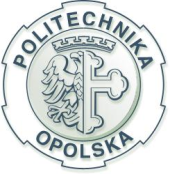  OF TECHNOLOGYThe form should be completed in PRINTThe monthly prices vary from70 (place in a triple room) - 80 EUR (place in a double room). The prices might slightly change at the beginning of an academic year. The rent will be paid monthly, one-month deposit may be asked at the beginning, and it will be returned at the end of the stay. One-month rent must be paid by the 20th day of each month.Please take one photograph with you, it will be necessary to issue a resident’s card.Student’s signature ................................................. Date ...............................................Family Name:First Name:Sex: M ¤  F ¤ Nationality:Date of Birth:Place of Birth (City):Address:Tel:Fax:                              E-mail:Erasmus  ¤                              Free Mover  ¤:Field of Study:Arrival date:Departure date: